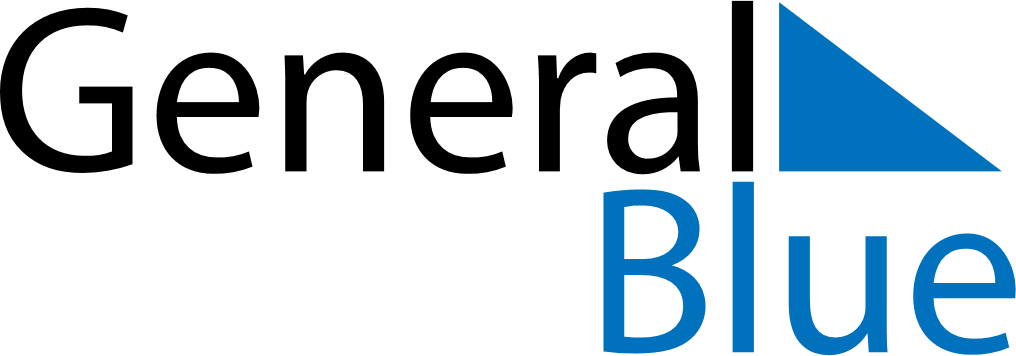 March 2024March 2024March 2024March 2024March 2024March 2024March 2024Orhei, MoldovaOrhei, MoldovaOrhei, MoldovaOrhei, MoldovaOrhei, MoldovaOrhei, MoldovaOrhei, MoldovaSundayMondayMondayTuesdayWednesdayThursdayFridaySaturday12Sunrise: 6:44 AMSunset: 5:49 PMDaylight: 11 hours and 4 minutes.Sunrise: 6:42 AMSunset: 5:50 PMDaylight: 11 hours and 7 minutes.34456789Sunrise: 6:41 AMSunset: 5:52 PMDaylight: 11 hours and 11 minutes.Sunrise: 6:39 AMSunset: 5:53 PMDaylight: 11 hours and 14 minutes.Sunrise: 6:39 AMSunset: 5:53 PMDaylight: 11 hours and 14 minutes.Sunrise: 6:37 AMSunset: 5:55 PMDaylight: 11 hours and 17 minutes.Sunrise: 6:35 AMSunset: 5:56 PMDaylight: 11 hours and 21 minutes.Sunrise: 6:33 AMSunset: 5:58 PMDaylight: 11 hours and 24 minutes.Sunrise: 6:31 AMSunset: 5:59 PMDaylight: 11 hours and 28 minutes.Sunrise: 6:29 AMSunset: 6:01 PMDaylight: 11 hours and 31 minutes.1011111213141516Sunrise: 6:27 AMSunset: 6:02 PMDaylight: 11 hours and 35 minutes.Sunrise: 6:25 AMSunset: 6:03 PMDaylight: 11 hours and 38 minutes.Sunrise: 6:25 AMSunset: 6:03 PMDaylight: 11 hours and 38 minutes.Sunrise: 6:23 AMSunset: 6:05 PMDaylight: 11 hours and 41 minutes.Sunrise: 6:21 AMSunset: 6:06 PMDaylight: 11 hours and 45 minutes.Sunrise: 6:19 AMSunset: 6:08 PMDaylight: 11 hours and 48 minutes.Sunrise: 6:17 AMSunset: 6:09 PMDaylight: 11 hours and 52 minutes.Sunrise: 6:15 AMSunset: 6:11 PMDaylight: 11 hours and 55 minutes.1718181920212223Sunrise: 6:13 AMSunset: 6:12 PMDaylight: 11 hours and 59 minutes.Sunrise: 6:11 AMSunset: 6:13 PMDaylight: 12 hours and 2 minutes.Sunrise: 6:11 AMSunset: 6:13 PMDaylight: 12 hours and 2 minutes.Sunrise: 6:09 AMSunset: 6:15 PMDaylight: 12 hours and 5 minutes.Sunrise: 6:07 AMSunset: 6:16 PMDaylight: 12 hours and 9 minutes.Sunrise: 6:05 AMSunset: 6:18 PMDaylight: 12 hours and 12 minutes.Sunrise: 6:03 AMSunset: 6:19 PMDaylight: 12 hours and 16 minutes.Sunrise: 6:01 AMSunset: 6:21 PMDaylight: 12 hours and 19 minutes.2425252627282930Sunrise: 5:59 AMSunset: 6:22 PMDaylight: 12 hours and 23 minutes.Sunrise: 5:57 AMSunset: 6:23 PMDaylight: 12 hours and 26 minutes.Sunrise: 5:57 AMSunset: 6:23 PMDaylight: 12 hours and 26 minutes.Sunrise: 5:55 AMSunset: 6:25 PMDaylight: 12 hours and 30 minutes.Sunrise: 5:53 AMSunset: 6:26 PMDaylight: 12 hours and 33 minutes.Sunrise: 5:51 AMSunset: 6:28 PMDaylight: 12 hours and 36 minutes.Sunrise: 5:49 AMSunset: 6:29 PMDaylight: 12 hours and 40 minutes.Sunrise: 5:47 AMSunset: 6:30 PMDaylight: 12 hours and 43 minutes.31Sunrise: 6:45 AMSunset: 7:32 PMDaylight: 12 hours and 47 minutes.